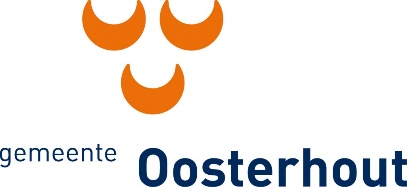 Verklaring geen schijnhuwelijk/partnerschapVerklaring artikel 2.9 lid 1 Wet BRPPersoonlijke gegevens partner 1Achternaam					     Voorna(a)m(en) voluit			     Geboortedatum				     Geboorteplaats				     Nationaliteit					     Adres						     Woonplaats					     Burgerservicenummer (8 of 9 cijfers)	     Persoonlijke gegevens partner 2Achternaam					     Voorna(a)m(en) voluit			     Geboortedatum				     Geboorteplaats				     Nationaliteit					     Adres						     Woonplaats					     Burgerservicenummer (8 of 9 cijfers)	     Inschrijving buitenlands huwelijk / geregistreerd partnerschap in de BRP Datum / plaats huwelijk				      Datum / plaats geregistreerd partnerschap	     Verklaring naar waarheid en zonder voorbehoud ingevuld 	Huwelijk / geregistreerd partnerschap wordt niet kenbaar gemaakt met het oogmerk om verblijfsrecht in Nederland te verkrijgen 	Partners zijn geen neef / nicht 	Partners zijn wel neef / nicht: er is geen sprake van gedwongen huwelijkOndertekening partner 1Datum			     				Handtekening	__________________Ondertekening partner 2Datum			     				Handtekening	__________________